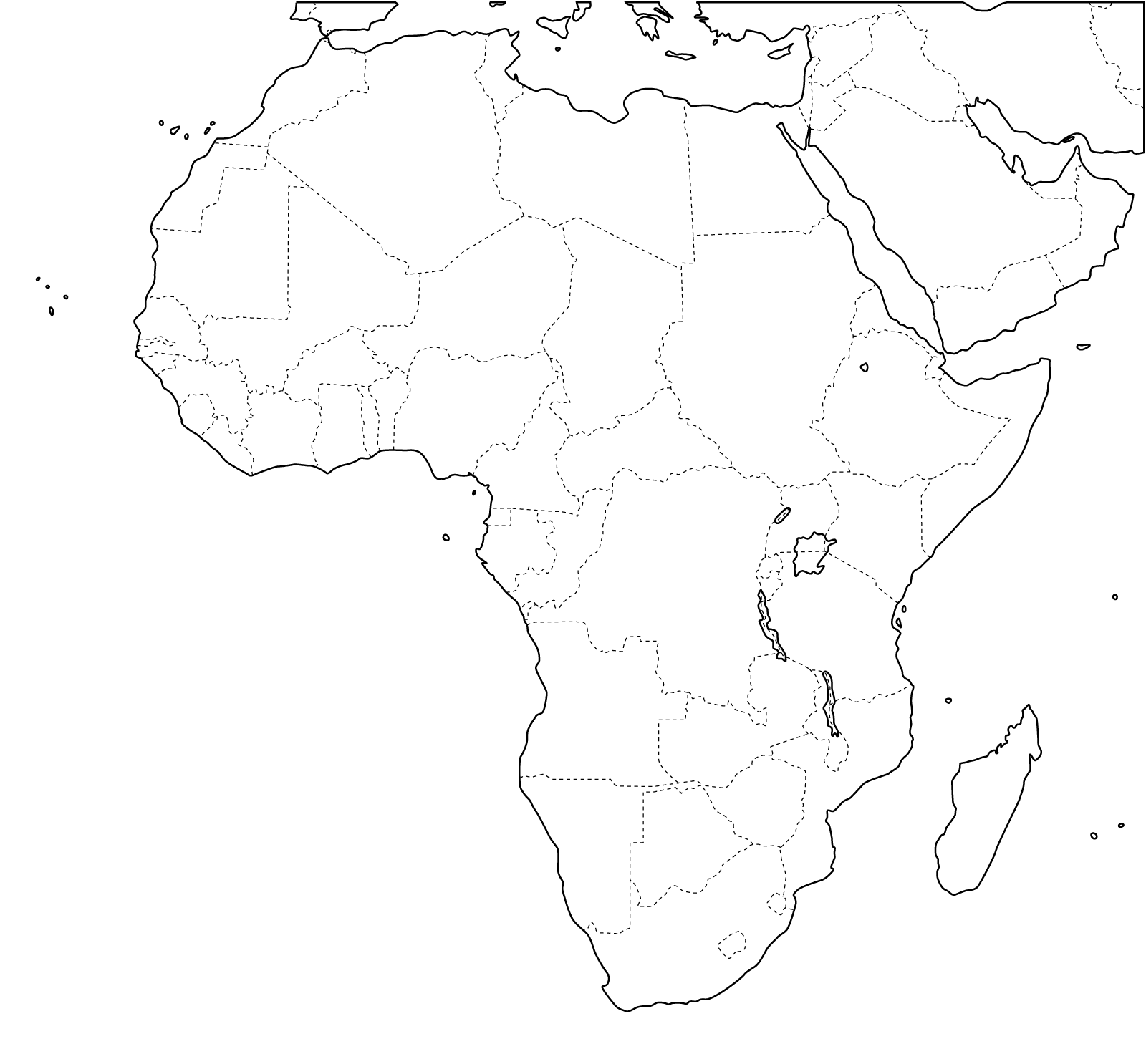 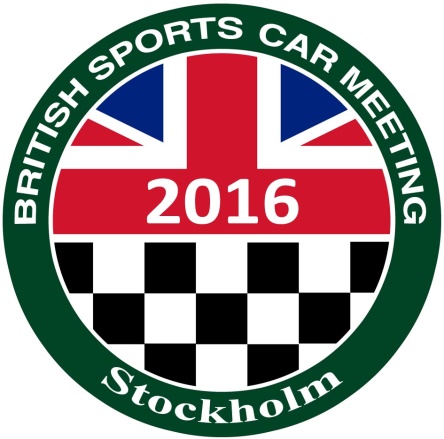 Facit35108179426